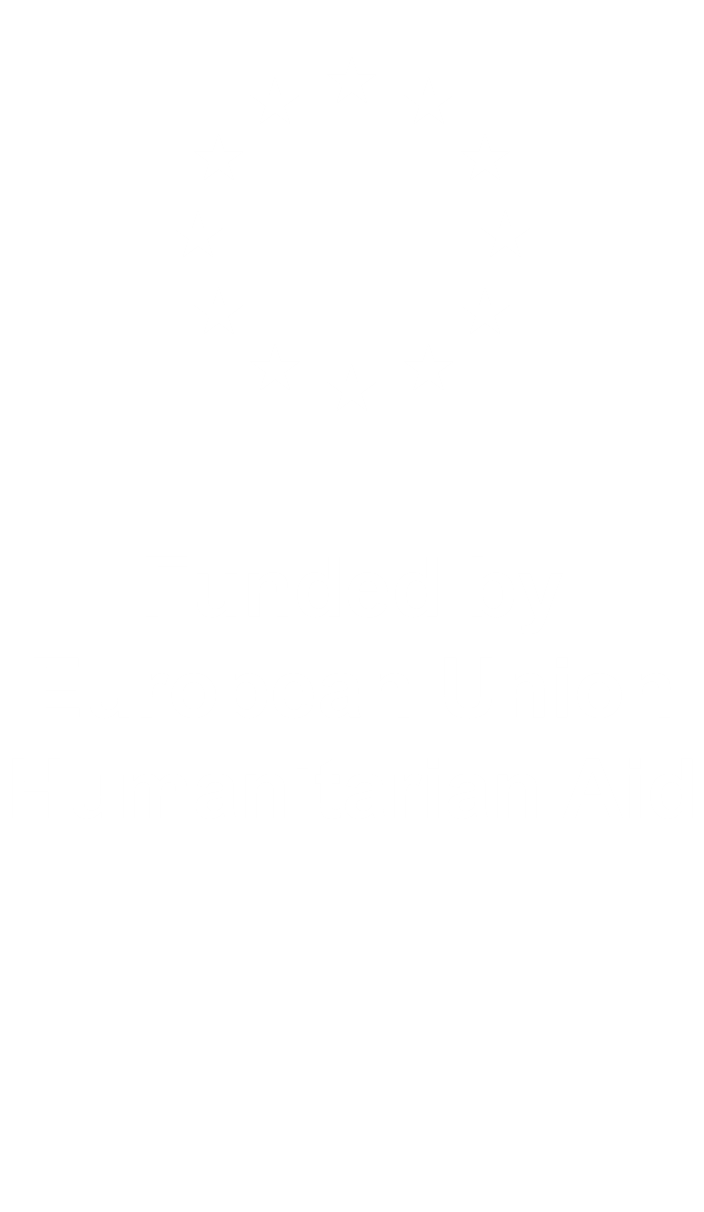 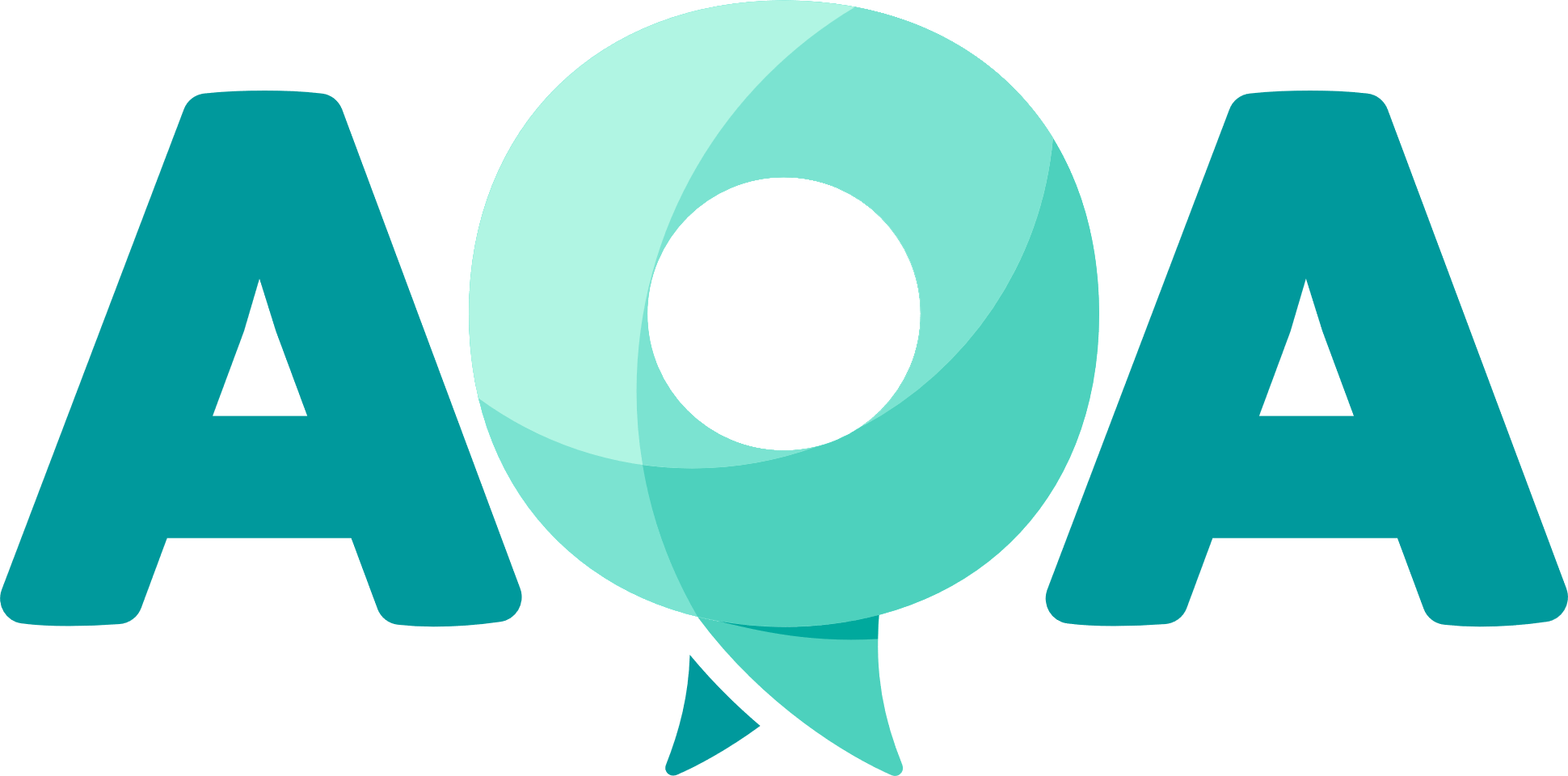 Lignes directrices pour le renforcement de la programmation WASH par l’initiative pour la redevabilité et l’assurance qualité (AQA) Conseils pour la participation des partenaires WASHConseils pour les groupes de travail technique AQAConseils pour les équipes de coordination du secteur WASHConseils pour la collecte de données et le reportingConseils pour la planification de l’actionConseils pour la collaborationDéfiRecommandationsDe nouveaux/elles membres du personnel des partenaires ne connaissent pas l’initiative AQALe cluster doit présenter régulièrement le processus d’AQA aux nouveaux/elles employé·es des partenaires, par le biais de présentations rapides lors des réunions du cluster.Partagez les liens vers les ressources indispensables avec les partenaires : boîte à outils AQA, formation Agora, lignes directrices. Préparez une page explicative concernant le processus et les rôles à l’attention des nouveaux partenaires.Peu d’incitations promeuvent l’adhésion des partenaires au processusDemandez la participation au processus d’AQA des partenaires ayant reçu des fonds humanitaires mis en commun. Attribuez du budget pour le suivi dans le cadre de ce financement.Les ressources financières dédiées à la collecte et à l’analyse des données sont limitéesÉvitez la collecte de données spécifiques à la redevabilité et à l’assurance qualité, en intégrant les indicateurs clés de qualité à votre suivi. Intégrez les coûts de suivi aux propositions, en faisant état de la participation des partenaires à l’initiative.Le suivi des indicateurs clés de qualité n’est pas encore attendu systématiquement des partenairesOrganisez le suivi des indicateurs clés de qualité dans le cadre du Cadre opérationnel stratégique sectoriel ou du plan de mise en œuvre stratégique et du cadre de suivi.DéfiRecommandationsLa participation des partenaires aux groupes de travail technique AQA et aux processus d’AQA est limitéeLes membres des groupes de travail technique AQA signent des termes de référence abordant la participation aux groupes et le respect du processus d’AQA en quatre étapes.Les groupes de travail technique AQA sont chargés du suivi/reporting et de l’analyseLes groupes de travail technique doivent éviter de gérer le suivi des partenaires. Permettez aux équipes de coordination WASH d’effectuer un suivi du reporting et de l’analyse. Maintenez une division claire des rôles et responsabilités entre le cluster et le groupe de travail technique.Le personnel WASH des partenaires est impliqué dans la coordination du cluster et des groupes de travail technique, mais leurs équipes MEAL supervisent le suiviImpliquez le personnel MEAL dès le début du processus. Invitez-le aux réunions du groupe de travail technique.DéfiRecommandationsLe processus d'AQA ne fait pas encore partie des activités de coordination régulièresLors des réunions de cluster, prévoyez 10 à 15 minutes pour parler du processus d’AQA, et envoyez des e-mails rappelant les attentes en la matière aux partenaires WASH (comme pour l’approche « Qui, quoi, quand, où »).Le processus d'AQA implique le leadership de l’équipe de coordination du secteur WASHUne personne de l’équipe de coordination doit être responsable de la supervision du suivi/reporting et des initiatives AQA avec les partenaires, ainsi que de la coordination des groupes de travail technique.L’initiative AQA n’est pas institutionnalisée dans le cadre des systèmes de coordinationIntégrez l’initiative AQA au plan d’intervention et des besoins humanitaires et au cadre opérationnel stratégique sectoriel, ainsi qu’au cadre de suivi.Incluez des étapes concernant le processus d’AQA au plan de travail sectoriel.DéfiRecommandationsIl est difficile de gérer les enquêtes AQA et la participation des partenairesÉvitez les enquêtes uniquement centrées sur le processus AQA. Intégrez les questions sur lesquelles les parties prenantes se sont accordées aux activités de suivi des partenaires.Il est difficile d’harmoniser les indicateurs et les enquêtes avec toutes les parties prenantesConvenez de questions communes (avec traduction, si nécessaire) utilisées par toutes les parties prenantes impliquées dans la collecte de données.Les partenaires utilisent différents outils/plateformes de suiviDeux options :1. Utilisez un modèle commun pour l’envoi des données, indépendant de l’outil utilisé pour la collecte de données.2. Encouragez l’utilisation de l’outil de suivi utilisé par la plus grande partie des partenaires.Les données de suivi associées à différents indicateurs sont mises à jour à divers momentsConvenez de plages fixes pour l’envoi des données. Toutes les données collectées depuis la période précédente sont envoyées. Exemple : si la date butoir du 30 juin est choisie, toutes les données collectées depuis le 1er janvier sont envoyées.DéfiRecommandationsLa planification prend beaucoup de tempsSimplifiez les choses : les partenaires s’engagent à effectuer deux ou trois actions pour améliorer la programmation sur la base des indicateurs clés de qualité.Mettez en évidence les lacunes principales dans les données des indicateurs clés de qualité lors des réunions de coordination, pour amener les parties prenantes à s’engager à agir en conséquence.L’amélioration de la qualité des activités WASH prend du tempsUtilisez la « concurrence positive » entre acteurs et sites pour améliorer les performances des services WASH.Le suivi des indicateurs clés de qualité n’est pas encore attendu formellement des partenairesOrganisez le suivi des indicateurs clés de qualité dans le cadre du Cadre opérationnel stratégique sectoriel ou du plan de mise en œuvre stratégique et du cadre de suivi.La mobilisation de la communauté est limitée dans le cadre du processus d’AQALes partenaires doivent fournir les données associées aux indicateurs clés de qualité et expliquer les actions qu’ils prévoient de mettre en œuvre aux communautés. Rendez les informations accessibles et faciles à comprendre.Sollicitez des retours sur les mesures prises dans le cadre de l’initiative AQA (actions entreprises, mesures correctives, par exemple).DéfiRecommandationsLes bailleurs n’imposent pas aux partenaires d’effectuer un suivi des indicateurs clés de qualitéPartagez des informations sur la progression de l’initiative AQA avec les bailleurs. Fournissez aux bailleurs une liste des indicateurs clés de qualité prioritaires faisant l’objet d’un suivi de la part du secteur.Il faut articuler l’initiative AQA avec d’autres initiatives liées à la redevabilité et à la qualitéLes groupes de travail technique AQA du secteur WASH doivent échanger régulièrement avec les groupes de travail sur la redevabilité envers les populations affectées et sur la redevabilité.Les opportunités d’apprendre des autres à propos de l’initiative AQA sont limitéesApprenez du processus d'AQA dans d’autres pays, en organisant des conversations régulières.L’initiative AQA doit être soutenue au-delà de l’intervention humanitaireCollaborez avec les services publics impliqués dans le suivi et l’évaluation des services techniques.